Task 46 – HeartbeatInformation about the taskSkills assessed by the taskScoringQuestionLevel of difficultyNational curriculum mathematical contextText typeQuestion types46. HeartbeatTrial:High (Q46.1)High (Q46.2)Algebraic relationships and functions, patterns and relationships, interpret and use formulae, understand and use number and notation, calculate in a variety of ways.Longer length continuous text with mathematical formulae to interpret.Longer length written response to show calculation and justify answer.  Translation of text to mathematical formulae.Thinking skills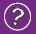 Literacy & communication skills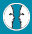 PlanActivating prior skills, knowledge and understandingGathering informationDetermining the process/method and strategyDevelop Generating and developing ideasConsidering evidence, information and ideasReflectReviewing outcomes and success criteriaReviewing the process/methodEvaluate own learning and thinkingLinking and lateral thinkingReadingLocating, selecting and using              information using reading strategiesResponding to what has been readWritingOrganising ideas and informationWriting accuratelyWider communication skillsCommunicating informationPlanActivating prior skills, knowledge and understandingGathering informationDetermining the process/method and strategyDevelop Generating and developing ideasConsidering evidence, information and ideasReflectReviewing outcomes and success criteriaReviewing the process/methodEvaluate own learning and thinkingLinking and lateral thinkingNumeracy Skills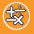 PlanActivating prior skills, knowledge and understandingGathering informationDetermining the process/method and strategyDevelop Generating and developing ideasConsidering evidence, information and ideasReflectReviewing outcomes and success criteriaReviewing the process/methodEvaluate own learning and thinkingLinking and lateral thinkingUsing mathematical informationUsing numbersGathering informationCalculateUsing the number systemUsing a variety of methodsInterpret & present findingsRecording and interpreting data and presenting findingsHeartbeat SCORING 46.1Full credit: Accept 41, or 40.• 220 – age = 208 – 0.7 x age results in age = 40, so people above 40 will have a higher recommended maximum heart rate under the new formula.No credit: Other responses and missing.To answer the question correctly students have to draw on skills from the connections competency cluster.Heartbeat SCORING 46.2Full credit: Any formula that is the equivalent of multiplying the formula for recommended maximum heart rate by 80%.• heart rate = 166 – 0.56 x age.• heart rate = 166 – 0.6 x age.• h = 166 – 0.56 x a.• h = 166 – 0.6 x a.• heart rate = (208 – 0.7age) x 0.8.No credit: Other responses and missing.To answer the question correctly students have to draw on skills from the connections competency cluster.